Diez cuentos con valoreshttp://cuentosparadormir.com/1. EL ELEFANTE FOTÓGRAFO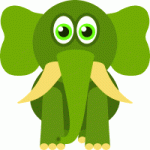     Había una vez un elefante que quería ser fotógrafo. Sus amigos se reían cada vez que le oían decir aquello:    - Qué tontería - decían unos- ¡no hay cámaras de fotos para elefantes!
    - Qué pérdida de tiempo -decían los otros- si aquí no hay nada que fotografíar...     Pero el elefante seguía con su ilusión, y poco a poco fue reuniendo trastos y aparatos con los que fabricar una gran cámara de fotos. Tuvo que hacerlo prácticamente todo: desde un botón que se pulsara con la trompa, hasta un objetivo del tamaño del ojo de un elefante, y finalmente un montón de hierros para poder colgarse la cámara sobre la cabeza.    Así que una vez acabada, pudo hacer sus primeras fotos, pero su cámara para elefantes era tan grandota y extraña que parecía una gran y ridícula máscara, y muchos se reían tanto al verle aparecer, que el elefante comenzó a pensar en abandonar su sueño...  para más desgracia, parecían tener razón los que decían que no había nada que fotografiar en aquel lugar...    Pero no fue así. Resultó que la pinta del elefante con su cámara era tan divertida, que nadie podía dejar de reír al verle, y usando un montón de buen humor, el elefante consiguió divertidísimas e increíbles fotos de todos los animales, siempre alegres y contentos, ¡incluso del malhumorado morino!; de esta forma se convirtió en el fotógrafo oficial de la sabana, y de todas partes acudían los animales para sacarse una sonriente foto para el pasaporte al zoo2. EL BARRIO DE LOS ARTISTAS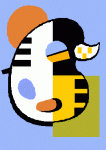    Miki era un chico alegre, optimista y simpático. Nadie recordaba haberle visto enfadarse, y daba igual lo que le dijeran, parecía incapaz de insultar a nadie. Hasta sus maestros se admiraban de su buena disposición para todo, y era tan extraño que incluso se corrió el rumor de que era debido a un secreto especial; y bastó que fuera secreto para que nadie pensara en otra cosa. Tanto preguntaban al pobre Miki, que una tarde invitó a merendar a don José Antonio, su profesor favorito. Al terminar, le animó a ver su habitación, y al abrir la puerta, el maestro quedó como paralizado, al tiempo que una gran sonrisa se dibujaba en su rostro.¡La enorme pared del fondo era un único collage de miles de colores y formas que inundaba toda la habitación!. Era el decorado más bonito que había visto nunca.- Algunos en el cole creen que yo nunca pienso mal de nadie -comenzó a explicar Miki-, ni que nada me molesta o que nunca quiera insultar a nadie, pero es mentira. A mí me pasa como a todo el mundo. Y antes me enfadaba mucho más que ningún niño. Sin embargo, hace años con ayuda de mis padres comencé un pequeño collage especial: en él podía utilizar todo tipo de materiales y colores, siempre que con cada pequeña pieza pudiera añadir algún mal pensamiento o acción que hubiera sabido contener.Era verdad. El maestro se aceró y en cada una de las pequeñas piezas se podía leer en letras finísimas "tonto", "bruto", "pesado", "aburrido" y otras mil cosas negativas.     - Así que comencé a convertir todos mis malos momentos en una oportunidad de ampliar mi collage. Ahora estoy tan entusiasmado con él, que cada vez que alguien me provoca un enfado no dejo de alegrarme por tener una nueva pieza para mi dibujo.     De muchas cosas más hablaron aquel día, pero lo que el buen maestro no olvidó nunca fue cómo un simple niño le había mostrado que el secreto de un carácter alegre y optimista está en convertir los malos momentos en una oportunidad de sonreír.     Sin decírselo a nadie, aquel mismo día comenzó su propio collage, y tanto recomendó aquel secreto a sus alumnos, que años después llamaron a aquel barrio de la ciudad, "El barrio de los artistas" porque cada casa contenía las magníficas obras de arte de aquellos niños optimistas.3 LA NUBE AVARICIOSA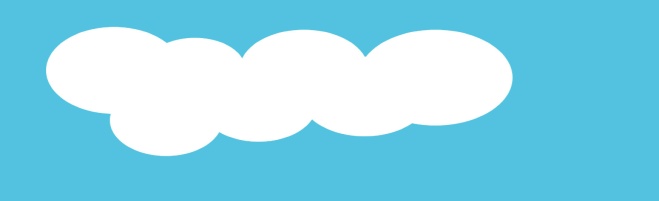 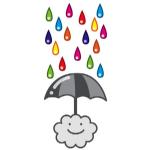    Érase una vez una nube que vivía sobre un país muy bello. Un día, vio pasar otra nube mucho más grande y sintió tanta envidia, que decidió que para ser más grande nunca más daría su agua a nadie, y nunca más llovería.  Efectivamente, la nube fue creciendo, al tiempo que su país se secaba. Primero se secaron los ríos, luego se fueron las personas, después los animales, y finalmente las plantas, hasta que aquel país se convirtió en un desierto. A la nube no le importó mucho, pero no se dio cuenta de que al estar sobre un desierto, ya no había ningún sitio de donde sacar agua para seguir creciendo, y lentamente, la nube empezó a perder tamaño, sin poder hacer nada para evitarlo.      La nube comprendió entonces su error, y que su avaricia y egoísmo serían la causa de su desaparición, pero justo antes de evaporarse, cuando sólo quedaba de ella un suspiro de algodón, apareció una suave brisa. La nube era tan pequeña y pesaba tan poco, que el viento la llevó consigo mucho tiempo hasta llegar a un país lejano, precioso, donde volvió a recuperar su tamaño.    Y aprendida la lección, siguió siendo una nube pequeña y modesta, pero dejaba lluvias tan generosas y cuidadas, que aquel país se convirtió en el más verde, más bonito y con más arco iris del mundo.4 LAS PRINCESAS DEL LAGO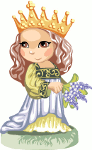     Había una vez dos bellas princesas que, siendo aún pequeñas, habían sido raptadas por un rey enemigo. Éste había ordenado llevarlas a un lago perdido y abandonarlas en una pequeña isla, donde permanecerían para siempre custodiadas por un terrible monstruo marino.    Sólo cuando el malvado rey y su corte de brujos y adivinos fueron derrotados, pudieron en aquel país descubrir que en el destino estaba escrito que llegaría el día en que un valiente príncipe liberaría a las princesas de su encierro.    Cuando el viento llevó la noticia a la isla, llenó de esperanza la vida de las princesas. La más pequeña, mucho más bella y dulce que su hermana, esperaba pacientemente a su enamorado, moldeando pequeños adornos de flores y barro, y cantando canciones de amor.     La mayor, sin embargo, no se sentía a gusto esperando sin más. "Algo tendré que hacer para ayudar al príncipe a rescatarme. Que por lo menos sepa dónde estoy, o cómo es el monstruo que me vigila." Y decidida a facilitar el trabajo del príncipe, se dedicó a crear hogueras, construir torres, cavar túneles y mil cosas más. Pero el temible monstruo marino fastidiaba siempre sus planes.    Con el paso del tiempo, la hermana mayor se sentía más incómoda. Sabía que el príncipe elegiría a la pequeña, así que no tenía mucho sentido seguir esperando. Desde entonces, la joven dedicó sus esfuerzos a tratar de escapar de la isla y del monstruo, sin preocuparse por si finalmente el príncipe aparecería para salvarla o no.     Cada mañana preparaba un plan de huída diferente, que el gran monstruo siempre terminaba arruinando. Los intentos de fuga y las capturas se sucedían día tras día, y se convirtieron en una especie de juego de ingenio entre la princesa y su guardián. Cada intento de escapada era más original e ingenioso, y cada forma de descubrirlo más sutil y sorprendente. Ponían tanto empeño e imaginación en sus planes, que al acabar el juego pasaban horas comentando amistosamente cómo habían preparado su estrategia. Y al salir la luna, se despedían hasta el día siguiente y el monstruo volvía a las profundidades del lago.  Un día, el monstruo despidió a la princesa diciendo:     - Mañana te dejaré marchar. Eres una joven lista y valiente. No mereces seguir atrapada.    Pero a la mañana siguiente la princesa no intentó escapar. Se quedó sentada junto a la orilla, esperando a que apareciera el monstruo.    - ¿Por qué no te has marchado?    - No quería dejarte aquí solo. Es verdad que das bastante miedo, y eres enorme, pero tú también eres listo y mereces algo más que vigilar princesas. ¿Por qué no vienes conmigo?    - No puedo- respondió con gran pena el monstruo-. No puedo separarme de la isla, pues a ella me ata una gran cadena. Tienes que irte sola.     La joven se acercó a la horrible fiera y la abrazó con todas sus fuerzas. Tan fuerte lo hizo, que el animal explotó en mil pedazos. Y de entre tantos pedacitos, surgió un joven risueño y delgaducho, pero con esa misma mirada inteligente que tenía su amigo el monstruo.     Así descubrieron las princesas a su príncipe salvador, quien había estado con ellas desde el principio, sin saber que para que pudiera salvarlas antes debían liberarlo a él. Algo que sólo había llegado a ocurrir gracias al ánimo y la actitud de la hermana mayor.  Y el joven príncipe, que era listo, no tuvo ninguna duda para elegir con qué princesa casarse, dejando a la hermana pequeña con sus cantos su belleza y su dulzura... y buscando algún príncipe tontorrón que quisiera a una chica con tan poca iniciativa5 HIELO EN LA SELVA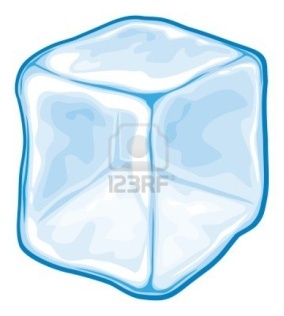 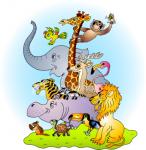 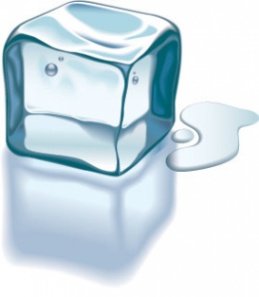    El gran bloque apareció en el centro de la selva una mañana cualquiera. Era un bloque de hielo inmenso, alto como un árbol y grande como cien elefantes; y además estaba tan frío que nadie se atrevía a acercarse. Pero lo que más intrigó a todos los animales fue el gran tesoro que guardaba en su interior. Tanto, que el propio rey león dijo aquel mismo día que quien fuera capaz de liberarlo, sería su sucesor como rey.
   No acabó de decir aquello, cuando todos perdieron su miedo al frío y se lanzaron a por el bloque con toda su furia. Bueno, todos menos la comadreja, que se quedó parada un buen rato mirando el bloque, viendo como los demás animales montaban una alboroto enorme, todos amontonados.      El elefante usaba su trompa como un martillo, hasta que le dio un buen porrazo a un gorila y tuvieron que ir a la enfermería. El tigre clavaba sus garras como una taladradora, pero una vez las clavó tanto, que se enganchó y al sacar la zarpa se le rompieron las uñas. Varias gacelas se dedicaron a chupar el bloque al darse cuenta de que estaba hecho de agua helada, pero con tanto helado les dio un empacho tan grande que ya no querían ni probarlo.       Los monos estaban decididos a destrozar el bloque y lanzaban plátanos y piedras como si fueran ametralladoras, pero dieron tantas pedradas al resto de animales, que tuvieron que suspender sus lanzamientos. Y así siguieron todos, intentando romper el bloque a lo bruto durante todo el día sin ningún resultado. Al paso que iban, y viendo lo lentamente que se deshacía tanto hielo, tardarían más de una semana.
Pero justo entonces alguien dijo:
- ¡Mirad! ¡Algo se mueve en el bloque!
    Y era verdad, aunque no se veía bien, algo correteaba en el centro del bloque, junto al tesoro... ¿Estaría vivo el tesoro? ¿tendría un dueño que vivía allí?    ¡Nada de eso! Era la comadreja, que al poco apareció junto a los demás con algunas piezas del tesoro. Todos estaban impresionados de ver cómo la comadreja había llegado al tesoro sin destrozar el bloque. Y después de felicitarla, le pidieron que les contase cómo lo había logrado. Entonces la comadreja contó cómo antes de lanzarse a romper el bloque, se había dedicado a pensar y observar: era un bloque demasiado grande para romperlo a golpes; y tardaría mucho en fundirse por el calor del sol, porque el tesoro estaba en el centro y cerca del suelo, donde no daban los rayos. Y entonces se le ocurrió que podría llegar al bloque por debajo, haciendo un túnel; desde allí hizo un pequeño fuego que comenzó a derretir el hielo rápidamente, ¡y sin apenas esfuerzo pudo llegar al tesoro!
    Y así fue como la comadreja llegó a ser la reina de la selva, al demostrar a todos que se consiguen más cosas pensando que lanzándose a hacerlas a lo loco.6 LA CARA PERFECTA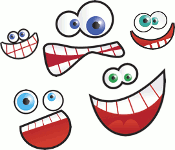      Había una vez un muñeco de papel que no tenía cara. Estaba perfectamente recortado y pintado por todo el cuerpo, excepto por la cara. Pero tenía un lápiz en su mano, así que podía elegir qué tipo de cara iba a tener ¡Menuda suerte! Por eso pasaba el día preguntando a quien se encontraba:      - ¿Cómo es una cara perfecta?      - Una que tenga un gran pico - respondieron los pájaros.      - No. No, que no tenga pico -dijeron los árboles-. La cara perfecta está llena de hojas.      - Olvida el pico y las hojas -interrumpieron las flores- Si quieres una cara perfecta, tú llénala de colores.     Y así, todos los que encontró, fueran animales, ríos o montañas, le animaron a llenar su cara con sus propias formas y colores. Pero cuando el muñeco se dibujó pico, hojas, colores, pelo, arena y mil cosas más, resultó que a ninguno le gustó aquella cara ¡Y ya no podía borrarla!    Y pensando en la oportunidad que había perdido de tener una cara perfecta, el muñeco pasaba los días llorando.      - Yo solo quería una cara que le gustara a todo el mundo- decía-. Y mira qué desastre.   Un día, una nubecilla escuchó sus quejas y se acercó a hablar con él:      - ¡Hola, muñeco! Creo que puedo ayudarte. Como soy una nube y no tengo forma, puedo poner la cara que quieras ¿Qué te parece si voy cambiando de cara hasta encontrar una que te guste? Seguro que podemos arreglarte un poco.   Al muñeco le encantó la idea, y la nube hizo para él todo tipo de caras. Pero ninguna era lo suficientemente perfecta.        - No importa- dijo el muñeco al despedirse- has sido una amiga estupenda.       Y le dio un abrazo tan grande, que la nube sonrió de extremo a extremo, feliz por haber ayudado. Entonces, en ese mismo momento, el muñeco dijo:   - ¡Esa! ¡Esa es la cara que quiero! ¡Es una cara perfecta!     - ¿Cuál dices? - preguntó la nube extrañada - Pero si ahora no he hecho nada...      - Que sí, que sí. Es esa que pones cuando te doy una abrazo... ¡O te hago cosquillas! ¡Mira!     La nube se dio por fin cuenta de que se refería a su gran sonrisa. Y juntos tomaron el lápiz para dibujar al muñeco de papel una sonrisa enorme que pasara diez veces por encima de picos, pelos, colores y hojas.      Y, efectivamente, aquella cara era la única que gustaba a todo el mundo, porque tenía el ingrediente secreto de las caras perfectas: una gran sonrisa que no se borraba jamás7 LAS HADAS TIMIDAS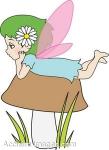    Cuando viajas al país de las hadas y preguntas quién ha sido el hada más bella de la historia, todos responden sin dudarlo que Pionina. Todos, menos la propia Pionina, que mueve la cabeza y piensa en silencio en su hermana Fiorina.   Nadie la ha conocido aún, pero Fiorina era claramente la más bella de las dos hermanas. Ambas nacieron de una misma gota de rocío grande y perfecta, y compartieron su vida dentro de una misma flor durante años. Y es que eran tan tímidas, que ni siquiera se atrevían a salir al mundo. Como no conocían otras hadas, se preguntaban si serían bellas o feas, listas o tontas, afortunadas o desgraciadas. Y tanto y tan a menudo lo pensaban, que terminaron estando convencidas de lo feas, tontas y desgraciadas que eran, de modo que no se atrevían a abandonar su confortable florecilla, y se dedicaban a lamentar su desgracia. ¿Cómo iban a presentarse al mundo siendo tan desastrosas? ¿Qué les dirían los demás? ¿Y si las rechazaban o se reían de ellas?   Hasta que un día, Pionina consiguió reunir el valor suficiente para salir de la flor. "No tengo la culpa de ser tan horrorosa", se dijo, "trataré de ser amable y alegre, así puede que perdonen mis defectos", pensaba ya decidida a salir.     Pionina trató por todos los medios de conseguir que su hermana fuera con ella, pero Fiorina no se sentía capaz de superar su timidez, y aunque se moría de ganas por salir, decidió quedarse tranquila en la flor...   Cuando Pionina abandonó su flor y comenzó sus acrobáticos vuelos, un brillo especial envolvió el inmenso campo de flores del que formaba parte su casa. Al ver aquella luz, cientos de hadas salieron de sus flores para verla, y todas y cada una contemplaron admiradas la más bella hada que nunca hubieran conocido. Se armó un enorme revuelo alrededor de Pionina, y en unos minutos se convirtió en la más famosa de las hadas por su belleza, inteligencia y fortuna.
    Pionina corrió a avisar a su hermana de lo equivocadas que habían estado durante años, pero no supo regresar a su flor. En aquel campo había tantos cientos de miles de flores tan iguales, que Pionina no podía distinguir dónde había vivido. Buscó y buscó, pero no consiguió dar con Fiorina.    Y allí sigue Fiorina, escondida en su flor, llena de miedo, pensando que podría ser la más horrible de las hadas, sin saber que, si algún día se decide a salir y mostrarse tal y como es, todos verán en ella la más afortunada y bella de todas las hadas8 EL PALACIO DE MENTIRA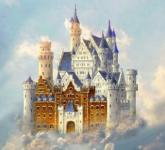    Todos los duendes se dedicaban a construir dos palacios, el de la verdad y el de la mentira. Los ladrillos del palacio de la verdad se creaban cada vez que un niño decía una verdad, y los duendes de la verdad los utilizaban para hacer su castillo.    Lo mismo ocurría en el otro palacio, donde los duendes de la mentira construían un palacio con los ladrillos que se creaban con cada nueva mentira.   Ambos palacios eran impresionantes, los mejores del mundo, y los duendes competían duramente porque el suyo fuera el mejor.
    Tanto, que los duendes de la mentira, mucho más tramposos y marrulleros, enviaron un grupo de duendes al mundo para conseguir que los niños dijeran más y más mentiras. Y como lo fueron consiguiendo, empezaron a tener muchos más ladrillos, y su palacio se fue haciendo más grande y espectacular.     Pero un día, algo raro ocurrió en el palacio de la mentira: uno de los ladrillos se convirtió en una caja de papel. Poco después, otro ladrillo se convirtió en arena, y al rato otro más se hizo de cristal y se rompió. Y así, poco a poco, cada vez que se iban descubriendo las mentiras que habían creado aquellos ladrillos, éstos se transformaban y desaparecían, de modo que el palacio de la mentira se fue haciendo más y más débil, perdiendo más y más ladrillos, hasta que finalmente se desmoronó.
   Y todos, incluidos los duendes mentirosos, comprendieron que no se pueden utilizar las mentiras para nada, porque nunca son lo que parecen y no se sabe en qué se convertirán9 LÁGRIMAS DE CHOCOLATE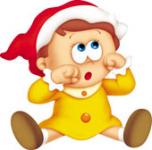     Camila Comila era una niña golosa y comilona que apenas tenía amigos y sólo encontraba diversión en los dulces y los pasteles. Preocupados, sus papás escondían cualquier tipo de dulce que caía en sus manos, y la niña comenzó una loca búsqueda de golosinas por todas partes.    En uno de sus paseos, acabó en una pequeña choza desierta, llena de cacharros y vasos de todos los tipos y colores. Entre todos ellos, se fijó en una brillante botellita de cristal dorado, rellena de lo que parecía chocolate, y no dudó en bebérselo de un trago. Estaba delicioso, pero sintió un extraño cosquilleo, y entonces reparó en el título de la etiqueta: "lágrimas de cristal", decía, y con pequeñísimas letras explicaba: "conjuro para convertir en chocolate cualquier tipo de lágrimas".   ¡Camila estaba entusiasmada! Corrió por los alrededores buscando quien llorase, hasta encontrar una pequeña niña que lloraba desconsolada. Nada más ver sus lágrimas, éstas se convirtieron en chocolate, endulzando los labios de la niñita, que al poco dejó de llorar.    Juntas pasaron un rato divertido probando las riquísimas lágrimas, y se despidieron como amigas. Algo parecido ocurrió con una mujer que había dejado caer unos platos y un viejito que no encontraba su bastón; la aparición de Camila y las lágrimas de chocolate animaron sus caras y arrancaron alguna sonrisa.    Pronto Camila se dio cuenta de que mucho más que el chocolate de aquellas lágrimas, era alegrar a personas con problemas lo que la hacía verdaderamente feliz, y sus locas búsquedas de dulces se convirtieron en simpática ayuda para quienes encontraba entregados a la tristeza. Y de aquellos dulces encuentros surgieron un montón de amigos que llenaron de sentido y alegría la vida de Camila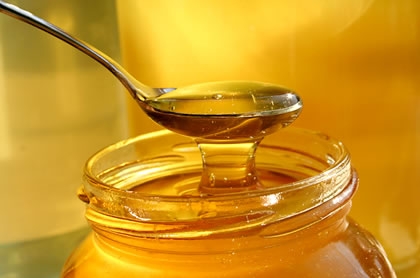 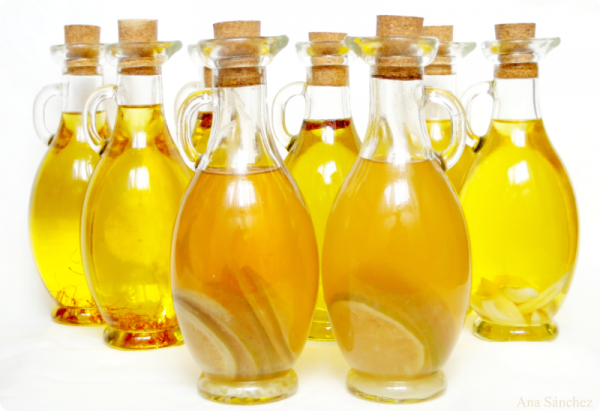 10 EL MAGO ALÉRGICO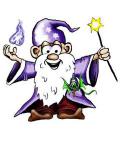     Había una vez un mago simpático y alegre al que encantaba hacer felices a todos con su magia. Era también un mago un poco especial, porque tenía alergia a un montón de alimentos, y tenía que tener muchísimo cuidado con lo que se llevaba a la boca. Constantemente le invitaban a fiestas y celebraciones, y él aceptaba encantado, porque siempre tenía nuevos trucos y juegos que probar.    Al principio, todos eran considerados con las alergias del mago, y ponían especial cuidado en preparar cosas que pudieran comer todos. Pero según fue pasando el tiempo se fueron cansando de tener que preparar siempre comidas especiales, y empezaron a no tener en cuenta al buen mago a la hora de preparar las comidas y las tartas. Entonces, después de haber disfrutado de su magia, le dejaban apartado sin poder seguir la fiesta. A veces ni siquiera le avisaban de lo que tenía la comida, y en más de una ocasión se le puso la lengua negra, la cara roja como un diablo y el cuerpo lleno de picores.   Enfadado con tan poca consideración como mostraban, torció las puntas de su varita y lanzó un hechizo enfurruñado que castigó a cada uno con una alergia especial. Unos comenzaron a ser alérgicos a los pájaros o las ranas, otros a la fruta o los asados, otros al agua de lluvia.. y así, cada uno tenía que tener mil cuidados con todo lo que hacía. Y cuando varias personas se reunían a comer o celebrar alguna fiesta, siempre acababan visitando al médico para curar las alergias de alguno de ellos.    Era tan fastidioso acabar todas las fiestas de aquella manera, que poco a poco todos fueron poniendo cuidado en aprender qué era lo que producía alergia a cada uno, y preparaban todo cuidadosamente para que quienes se reunieran en cada ocasión pudieran pasar un buen rato a salvo. Las visitas al médico fueron bajando, y en menos de un año, la vida en aquel pueblo volvió a la total normalidad, llena de fiestas y celebraciones, siempre animadas por el divertido mago, que ahora sí podía seguirlas de principio a fin. Nadie hubiera dicho que en aquel pueblo todos y cada uno eran fuertemente alérgicos a algo.    Algún tiempo después, el mago enderezó las puntas de su varita y deshizo el hechizo, pero nadie llegó a darse cuenta. Habían aprendido a ser tan considerados, que sus vidas eran perfectamente normales, y podían disfrutar de la compañía de todos con sólo adaptarse un poco y poner algo de cuidado.   Cuando uno se empeña en conseguir una cosa, si tiene fuerza de voluntad y valentía termina venciendo las dificultades. Claro que para eso hay que ser fuerte, muy fuerte. Y tener mucha paciencia Cuando se hacen las cosas bien siempre se termina triunfando. Para ello hay que saber mantenerse en el trabajo, en el esfuerzo y en la claridad de objetivos.    Uno tienen que estar persuadido de que lo que hace es bueno: y que debe seguir adelante en medio de todas dificultades que se presenten.  Cuando uno se vuelve egoísta se hace cada vez más pobre y pequeño.  cuando da lo que tiene a los demás, se hace más grande    La generosidad siempre recibe una re compensa, antes o después. Los que se buscan a sí mismos y no anteponen el bien de los demás al propio, no suelen ser felices. Los que saben sacrificar sus gustos o su deseos cuando se trata de hacer el bien a otros, terminan siempre recibiendo la recompensa: una veces por la satisfacción de su propia conciencia. En ocasiones por los beneficios que vienen de aquellos a los que se les ha ayudado.    Es bueno pensar antes de hacer las cosas a lo loco. No basta la fuerza ni la prisa, ni el deseo, ni el empeño para que las cosas salgan como uno quiere. Es preferible reflexionar, pensar, elegir el mejor camino, porque siempre hay varias formas de arreglar los problemas; pero sólo una de ellas es la mejor y la que debe ponerse en juego  La alegría hace hermosos hasta a los feos y vuelve su cara atractiva y preciosa. La rabia, el enfado, la violencia o la venganza vuelve horrorosa la cara más agraciada. ¿Tanto cuesta sonreír si con sólo eso uno resulte más agradable para aquellos que conviven con nosotros?   Uno tiene que tener la mente abierta a la vida. No tienen que encerrarse en sus propios sueños y pensamientos, pues si no logra enriquecerse con la experiencia de la vida, cuando sale de su castillo interior corre peligro de perderse. Debe pensar bien los caminos de vuelta cuando hace algo nuevo. No basta hacer por hacer, sino que es preciso tener  en  cuenta las consecuencias. Eso hacen al menos los inteligentes y los prudentes. Y por regla general les va bien.    Decir la verdad cuesta poco y siempre se termina recibiendo alabanza de los demás. Decir mentiras cuesta lo mismos y por regla general termina el que las dice perdiendo la fama y hasta la felicidad.  El que dice la verdad no tiene nunca miedo que le descubran como mentiroso. El que dice mentiras, antes o después, paga las consecuencias con el castigo que suele venir al mentiroso.   El saber tratar con las demás personas es todo un arte que brota del corazón más que de la cabeza. Hay personas que son siempre amables y van derramando por la vida paz, alegría y solidaridad. Y hay personas amargas que van sembrando la amargura, pues son exigentes, duras y a veces hasta crueles. Las primeras son felices y hacen a los demás felices. Las segundas hacen sufrir y ellas mismas sufren    Conviene hacer siempre lo posible por ser como la miel, dulces y atrac tivos; y evitar siempre ser amargos como el vinagre y como tantas cosas que a veces encontramos en el camino y tratamos de rehuhirlas.   El que sabe ser comprensivo y amable con los demás, puede ser feliz y sabe hacer felices a los otros. El intransigente, que no sabe comportarse, aleja a los demás y está condenado a la soledad.